AngolaBeninBotswanaBurkinaBurundiCameroonCape VerdeCentral African        RepublicChadComorosCongoDemocratic  Republic of CongoDjiboutiEquatorial GuineaEritreaEthiopiaGabonGambiaGhanaGuineaGuinea-BissauIvory CoastKenyaLesothoLiberiaMadagascarMalawiMaliMauritaniaMauritiusMoroccoMozambiqueNamibiaNigerNigeriaRwandaSao Tome and    Principe SenegalSeychellesSierra LeoneSomaliaSouth Africa*South SudanSudanSwazilandTanzaniaTogoUgandaZambiaZimbabwe*On Saturday, July 9, 2011, southern Sudan became the independent country of South Sudan. This was the culmination of a six-year process that ended a long, brutal civil war that caused the deaths of millions.  Our textbook atlas was created in 2008, so you may need to look this new nation up online!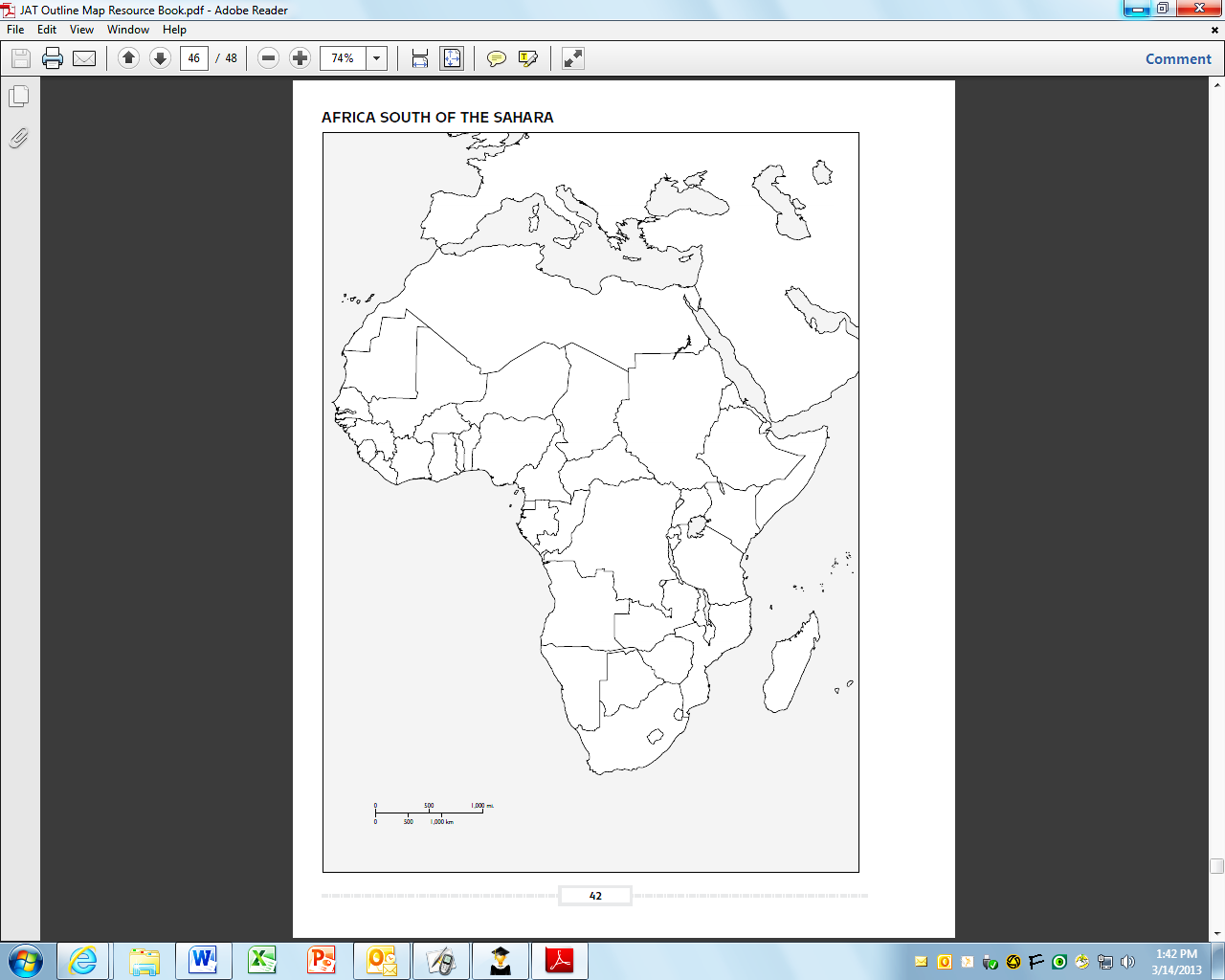 